DNADownload the teacher notes, student workbook and PowerPoint that accompany this resource at rsc.li/3RDNTaW.Read our health & safety guidance, available from rsc.li/3IAmFA0, and carry out a risk assessment before running any live practical.The safety equipment suggested is in line with CLEAPSS requirements. For non-hazardous substances, wearing lab coats can help to protect clothes. The safety rules might be different where you live so it is worth checking local and school guidance.The composition of the extraction solutions used in the demonstration and activity may vary from the quantities described here depending on the detergent used. It is advisable to try out the extraction solution made prior to the session to ensure success. AcknowledgementsThis resource was originally developed by the University of Reading to support outreach work delivered as part of the Chemistry for All project. To find out more about the project, and get more resources to help widen participation, visit our Outreach resources hub: rsc.li/3CJX7M3.This list assumes a class of 30 learners working individually. Halve the amounts if learners are working in pairs. Supply eye protection and lab coats (if available) for all learners.Demonstration: extracting DNA from strawberriesActivity 1: extracting DNA from kiwi fruitAmountEquipment1 boxMedium-sized strawberries1Zip-lock bag110 ml measuring cylinder1Boiling tube1Boiling tube rack1 Coffee filter1Funnel1Spatula (or glass rod)1Wire hook1Plastic Pasteur pipette1Stop clock1250 ml beaker500 mlEthanol: provide the beaker of ethanol on ice in a suitable container.Danger: highly flammable. Wear eye protection. Ensure the laboratory is well ventilated for open-bench work.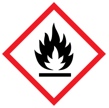 ≈1 LStrawberry extraction solution in beaker, labelled 
(100 ml detergent : 720 ml water : 30 g salt).Non-hazardous but avoid contact with the eyes.200 mlPineapple juice in a 250 ml beaker with five dedicated plastic Pasteur pipettes.Non-hazardous but be aware of any potential allergies.AmountEquipment30Kiwi fruit5Kitchen knives to cut open kiwi fruit – can be shared30250 ml glass beakers60Coffee filters/filter papers30Sieves or funnels3010 ml measuring cylinders30Spatulas (or glass rods)30Stop clocks (or use mobile phones)60Boiling tubes30Boiling tube racks3050 ml beakers30Plastic Pasteur pipettes≈1 LKiwi extraction solution in beaker, labelled 
(500 ml detergent : 500 ml water : 250 g salt).Non-hazardous but avoid contact with the eyes.200 mlPineapple juice in a 250 ml beaker with five dedicated plastic Pasteur pipettes.Non-hazardous but please aware of any potential allergies500 mlEthanol: provide the beaker of ethanol on ice in a suitable container.Danger: highly flammable. Wear eye protection. Ensure the laboratory is well-ventilated for open-bench work.© Shutterstock1Marker pen